REGRAS DE SUBMISSÃO – PROJETOSSUBMISSÕESO evento terá um limite máximo de aceitação de dois mil (2000) trabalhos submetidos. Portanto, ao atingir esse limite serão encerradas as submissões. Ou ao chegar à data de encerramento constante no site do evento.As submissões projetos são totalmente gratuitas para os autores e coautores.Os autores ou coautores poderão submeter um número ilimitado de projetos.O envio do trabalho só poderá ser realizado se todos os autores estiverem inscritos no evento.No ato da submissão, todos os autores deverão estar inscritos, ou seja, pagar as suas respectivas inscrições, e escolherem até doze apresentadores do trabalho. Lembrando que não haverá apresentação oral gravada ou de pôsteres, apenas exposição dos trabalhos que poderão ser lidos. No entanto, o certificado de apresentação sairá com o nome dos autores escolhidos como apresentadores.O limite máximo de autores por trabalho será de doze pessoas.O sistema do site não diferencia autor de coautor. O sistema não diferencia a função de cada autor no trabalho. Apenas devem deixar por último, caso haja, o nome do orientador. A presença do orientador é facultativa.     Não nos responsabilizamos por problemas éticos entre os autores. Portanto, havendo conflitos de interesses, após a aprovação do trabalho para apresentação o mesmo não será retirado da listagem.Em nenhum momento será permitido à exclusão de um trabalho após a submissão.Para saber sobre como submeter um trabalho, acesse o link: https://ajuda.even3.com.br/hc/pt-br/articles/212882026-Submeter-meu-trabalho-em-um-eventoFORMATO DOS TRABALHOSOs Projetos submetidos ao I Prêmio Omnis de Empreendedorismo Sustentável deverão ser redigidos em língua portuguesa, segundo normas vigentes de correção gramatical e ortográfica desse idioma.Os trabalhos deverão ser propostas de aplicação de projetos de sustentabilidade em empresas fictícias ou reais (sendo vetado inserir o nome da empresa, caso não seja o detentor exclusivo da marca da empresa). Poderão participar empreendedores, pesquisadores, professores e estudantes que tenham correlação com a área de empreendedorismo e inovação.O formato dos trabalhos será na modalidade de projeto com a fonte Arial.    Deve-se adotar margem estreita, com 1,27 cm nas margens superior, inferior, esquerda e direita.O título deverá ser escrito em Arial, no tamanho 12 e em negrito, com extensão máxima de duas linhas, com todas as letras maiúsculas (exceto nomes científicos de espécies) e espaçamento 1,5.   O capítulo de livro deverá ter o mínimo de 5 (cinco) e máximo de 10 (dez) páginas, redigido na fonte Arial, no tamanho 12 e espaçamento 1,5.  No corpo do texto do capítulo de livro, os itens da estrutura devem estar destacados em negrito, Introdução, Objetivo, Desenvolvimento, Resultados Esperados e Referências.Acima do texto, deverá conter:Três Palavras-chave, que não façam parte do título. Separadas por ponto (.). Com a primeira letra da palavra maiúscula e as restantes minúsculas.Exemplo: (Palavras-chave: Palavra 1. Palavra 2. Palavra 3.)   Os trabalhos que não estiverem no formato determinado no modelo ou que seja fruto de plágio, não serão aprovados.Obs.: É importante atentar-se à formatação do seu trabalho, para possibilitar uma confecção mais rápida do livro.ANEXO IITÍTULO EM ARIAL 12, CENTRALIZADO, NEGRITO E MAIÚSCULAS, SENDO A EXTENSÃO MÁXIMA DE DUAS LINHASNome completo do Autor1; Nome completo do Autor2; Nome completo do Autor3; Nome completo do Autor4; Nome completo do Autor5; Nome completo do Autor6; Nome completo do Autor7; Nome completo do Autor8; Nome completo do Autor9; Nome completo do Autor10; Nome completo do Autor11; Nome completo do Autor12 (Devem ser escritos em negrito, fonte Arial, tamanho 12)1Instituição de Ensino (abreviatura do nome da instituição), Cidade, Estado. Link do Currículo Lattes2Instituição de Ensino (abreviatura do nome da instituição), Cidade, Estado. Link do Currículo Lattes3Instituição de Ensino (abreviatura do nome da instituição), Cidade, Estado. Link do Currículo Lattes4Instituição de Ensino (abreviatura do nome da instituição), Cidade, Estado. Link do Currículo Lattes5Instituição de Ensino (abreviatura do nome da instituição), Cidade, Estado. Link do Currículo Lattes6Instituição de Ensino (abreviatura do nome da instituição), Cidade, Estado. Link do Currículo Lattes7Instituição de Ensino (abreviatura do nome da instituição), Cidade, Estado. Link do Currículo Lattes8Instituição de Ensino (abreviatura do nome da instituição), Cidade, Estado. Link do Currículo Lattes9Instituição de Ensino (abreviatura do nome da instituição), Cidade, Estado. Link do Currículo Lattes10Instituição de Ensino (abreviatura do nome da instituição), Cidade, Estado. Link do Currículo Lattes11Instituição de Ensino (abreviatura do nome da instituição), Cidade, Estado. Link do Currículo Lattes12Instituição de Ensino (abreviatura do nome da instituição), Cidade, Estado. Link do Currículo Lattes (Devem ser escrito em negrito na fonte Arial, tamanho 10)TÍTULO EM INGLÊS, ARIAL 12, CENTRALIZADO, NEGRITO E MAIÚSCULAS, SENDO A EXTENSÃO MÁXIMA DE DUAS LINHASRESUMO: O resumo deve ter até 200 palavras.PALAVRAS-CHAVE: Primeira. Segunda. Terceira. (No máximo 3 (três). Separadas por ponto (.)).ABSTRACT: The abstract must have up to 200 words.KEYWORDS: First. Second. Third. (Maximum 3 (three). Separated by a dot (.)).Normas de formatação: I) o trabalho deve conter: introdução, objetivo, desenvolvimento, resultados esperados e referências; II) o projeto deverá ter o mínimo de 5 páginas (cinco) e máximo de 10 páginas (dez), incluindo as referências, em tamanho de folha A4, cujas margens superior e inferior, devem ser iguais a 1,27 cm e esquerda e direita iguais a 1,27cm; III) deve utilizar fonte Arial, tamanho de 12, no corpo de texto, com exceção de citação direta e legendas de tabelas, figuras e gráficos, neste caso, deve-se utilizar o tamanho de 10; IV) as referências devem seguir as normas da ABNT – NBR 6023/2018, em ordem alfabética, abaixo do trabalho; V) as figuras devem ser de alta qualidade; VI) as tabelas devem apresentar novas informações em vez de duplicar o que está no texto. VII) não se deve utilizar nota de rodapé; VIII) o trabalho deverá ser redigido em Língua Portuguesa. IX) todos os autores devem estar cientes da publicação do projeto.INTRODUÇÃO A introdução deve conter uma referência ao assunto a ser desenvolvido no trabalho, bem como as linhas gerais que serão desenvolvidas no corpo do mesmo. Assim sendo, devem explicar o assunto ao leitor, de maneira clara e concisa. OBJETIVODeve resumir e apresentar a ideia central do projeto, descrevendo também a sua finalidade.DESENVOLVIMENTOCaracterização do problema a ser resolvido pela empresaDescrever o problema a ser resolvido no contexto da sustentabilidade, assim como a importância sócio-ambiental deste.Proposta para a resolução do problemaDescrever o modo que será resolvido o problema por meio de sua atuação no mercado.Produto, processo ou serviço inovador a ser obtidoDescrever todos o(s) produto(s), processo(s) ou Serviço(s), que serão alcançados durante a execução do projeto.Características de sustentabilidadeDescrever as características que conferem sustentabilidade do produto, processo ou serviço desenvolvido no projeto.Viabilidade Econômica do Projeto	Tomando como referência o cenário econômico atual, descrever a viabilidade econômica das mudanças proposta, caso venha a serem implementadas pela empresa.As imagens (figuras, tabelas, quadros e gráficos) devem ser centralizada com legendas acima e fonte abaixo, sendo estes itens escritos em fonte Arial tamanho 10.Figura 1: legenda (exemplo: logomarca da editora Omnis Scientia).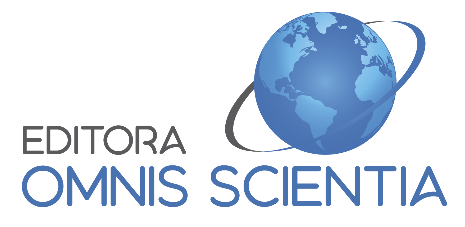 Fonte: setor de publicidade da Editora Omnis Scientia.RESULTADOS ESPERADOSDescrever os indicadores qualitativos e/ou quantitativos, indicando a relevância do projeto para o desenvolvimento sustentável.REFERÊNCIAS Neste item, a fonte deve ser Arial, tamanho 12 e espaçamento simples, com espaço de uma linha entre as referências. (apresenta a possibilidade de utilizar apenas algumas referências para evitar a extrapolação do limite máximo de quatro páginas).As referências devem seguir as normas da ABNT – NBR 6023/2018, conforme o exemplo constante das referências.Poderão conter referências de internet desde que seguidas às normas da ABNT – NBR 6023/2018.SOBRENOME, Nome. Título da obra em negrito: subtítulo sem negrito. Cidade: Editora, Ano. SOBRENOME, Nome. Título da obra em negrito. Cidade: Editora, Ano.